Источник: сайт Бессмертный полк Саратова и Саратовской областиhttp://saratov-geroi.ru/stats_prosm_full.php?ist=2&ids=2289&stro=2Мои родные в годы Великой Отечественной войны
Бутряшкин Тимофей Яковлевич
Другие статьи раздела "Мои родные в годы Великой Отечественной войны"-1-Бутряшкин Тимофей Яковлевич , 09.10.2015 
Автор(ы): Коблякова Татьяна Витальевна – учитель математики, Коробов Алексей, Пустяков Максим, Шашков Андрей - 5 класс МОУ ООШ с. Большая Таволожка Пугачевского района Саратовской области 


1906-16.01.1945
Род. с.Большая Таволожка Пугачевского района Саратовской области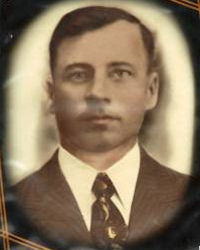 Бутряшкин Тимофей Яковлевич родился в 1906 году в с.Большая Таволожка Пугачёвского района Саратовской области. До войны работал в колхозе «Кирова» ветеринаром. Женился в 1924 на Екатерине Денисовне (в девичестве Берсенева). Родилось 6 детей: Екатерина, Лидия, Клавдия, Андрей, Михаил, Владимир.Жизнь была очень тяжелой. Только пережили страшный голод 1921-22 года. В 1930-33 очередной голод. Хлеб на столе это был целый праздник. Трудились и родители и дети. Только начала жизнь налаживаться, страшный удар – война. В 1941 году Тимофея Яковлевича призвали на фронт, вместе с ним ушли 2 брата: Петр и Константин. Провожая на фронт родители, сестры, жены и дети еще не знали, что больше не увидят братьев живыми.Письма от отца ждали с нетерпением, молились чтоб вернулся живой. В письмах отец писал, что бьют фашистов и обязательно прогонят с нашей земли. Просил старших детей помогать матери.Сын Владимир Тимофеевич с гордостью говорит об отце: «Отец был артиллеристом командиром орудия, имел звание сержанта.»Наступил долгожданный 1945 год. Фашистов гнали с нашей земли. Приближалась победа, но враг ожесточенно сопротивлялся. В 1943-44 году пришли похоронки на братьев Петра и Константина. Тревога не покидала семью. Страшный удар, почтальон принес похоронку: «..16 января 1945 Бутряшкин Тимофей Яковлевич погиб в бою. Похоронен в Восточной Пруссии, г.Пильканен».Жене Екатерине Денисовне пришлось одной растить детей. Сын Владимир Тимофеевич, со слезами на глазах говорит, что, к сожалению живого отца не помнит, был слишком мал. К счастью, была встреча с односельчанином фронтовиком Тужилином Дмитрием, воевавшим вместе с Константином Яковлевичем и Петром Яковлевичем. Он рассказал, что воевал вместе с братьями в брянских лесах. Попали в окружение, долго блуждали в лесах, вышли к своим. Вместе в бой, опять попали в окружение. Оказались в плену у немцев, когда их везли на машине, договорились бежать. Была ночь, взявшись за руки выпрыгнули из машины. Фашисты стреляли, но ночью в лес не сунулись. К сожалению, Константин потерялся. Больше его не видели. Вышли к своим. Дальше судьба разбросала в разные стороны. Тужилин с благодарностью вспоминал Бутряшкиных: «смелые, отважные, всегда готовые прийти на выручку…».